２０２３年度第３回本部講習会ご案内（二日間講習会）※本講習会（実習５単位以上を含む専門講座１５単位分）と一日５単位の更新必修講座を受講することにより、健康運動指導士が更新に必要な単位数全てを取得する事が出来ます。主　催  （NPO）日本健康運動指導士会　　共　催　（NPO）日本トレーニング指導者協会（JATI）後　援　公益財団法人健康・体力づくり事業財団　　健康日本２１推進全国連絡協議会開催日　２０２３年７月８日（土）～９日（日）会　場　大阪学院大学　　〒564-8511　大阪府吹田市岸部南2-36-1受講対象者　健康運動指導士・健康運動実践指導者・その他運動指導者定　員　７０名（会場収容人数２００名のところ）取得単位数　１５単位（講義８．０単位・実習７．０単位）　（認定番号：236324）※JATI認定資格保有者は継続単位１５単位を取得できます。受講料（税込）　　参加料３３，０００円　　指導士会会員・ＪＡＴＩ会員１６，５００円　申込方法：下記の「申込書」にご記入の上、ＦＡＸ、郵送、メールにてお送りください。※二日間講習会は二日間通して受講する方のみの受付で、一日単位での申込受付は基本的にございません。受講決定：申込受付後、「受講決定案内書」を送付致します。到着まで２週間程度お待ちください。受講料払込：「受講決定案内書」に同封いたします「払込取扱票」にてお払込ください。　　　　　　※受講料の払込手数料は、各自のご負担となります。問合せ・申込み先：(NPO)日本健康運動指導士会　事務局　TEL：03-5472-5821　FAX：03-5472-5820〒105-0004　東京都港区新橋6-20-1　ﾙ･ｸﾞﾗｼｴﾙBLDG.1-602　e-mail：kosyukai@jafias.net申込受付は2023年5月8日（月）から開始（先着順。定員に達し次第締め切り）※受付開始前の申込は全て無効とさせて頂きます。第３回本部講習会　申込書　　　FAX番号:03-5472-5820２０２３年度第３回本部講習会（2023.7.8-9）日程開催日　２０２３年７月８日（土）～９日（日）会　場　大阪学院大学　　〒564-8511　大阪府吹田市岸部南2-36-1講　師　山内　武　先生：大阪学院大学　経済学部　教授、JATI　監事　　　　田中　淳　先生：大阪国際大学　人間科学部　スポーツ行動学科　教授、JATI近畿支部　支部委員、JATI特別上級トレーニング指導者（JATI-SATI）阿部　良仁　先生：米国NSCA本部CASCE（ストレングス&コンディショニング教育認証評議会）理事２０２３年７月８日（土）２０２３年７月９日（日）※健康運動指導士、健康運動実践指導者の登録更新単位及び（NPO）日本トレーニング指導者協会の継続単位は、二日間全カリキュラムを受講された場合に発行されます。途中受講できない時間がございますと単位発行が出来ませんのでご注意ください。※新型コロナウイルスの状況により開催が中止、延期になることもございますので、予めご了承ください。※当会へのご入会について当会にご入会いただきました有資格者の方には、受講料の会員割引の他に、賠償責任保険（健康運動指導士、健康運動実践指導者対象）等の入会特典もございます。入会をご希望の方は、講習会申込時に、申込用紙の余白に「同時入会希望」とお書きいただくか、問合せ先宛に「入会希望」として、氏名・資格の登録番号・郵便番号・住所をFAX・e-mailでお知らせください。折り返し、当該年度からの入会案内一式をお送りいたします。なお、同時入会の場合は、講習会開催年度からの入会となります。①入会費用１万５千円（４～９月入会の場合）　②下期入会費用１万円（１０～３月入会の場合）①、②共に次年度以降は、年度会費１万円をご請求させていただきます。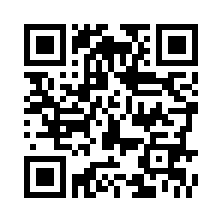 その他、本部講習会及び支部研修会に関する情報は、当会ＨＰをご参照ください。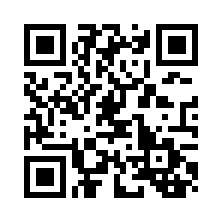 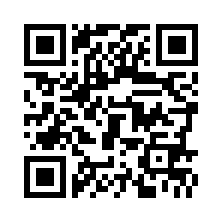 本部講習会　　　　　　　　　　　　　　　　　　　　　　支部研修会http://www.jafias.net/lecture.html　　　　　　　http://www.jafias.net/lecture2.html登録番号健康運動指導士健康運動実践指導者健康運動実践指導者健康運動実践指導者JATI会員番号JATI保有資格いずれかに○JATI保有資格いずれかに○JATI保有資格いずれかに○JATI-ATI ・ JATI-AATI ・ JATI-SATI ・ 無し JATI-ATI ・ JATI-AATI ・ JATI-SATI ・ 無し JATI-ATI ・ JATI-AATI ・ JATI-SATI ・ 無し JATI-ATI ・ JATI-AATI ・ JATI-SATI ・ 無し JATI-ATI ・ JATI-AATI ・ JATI-SATI ・ 無し JATI-ATI ・ JATI-AATI ・ JATI-SATI ・ 無し JATI-ATI ・ JATI-AATI ・ JATI-SATI ・ 無し JATI-ATI ・ JATI-AATI ・ JATI-SATI ・ 無し JATI-ATI ・ JATI-AATI ・ JATI-SATI ・ 無し ﾌﾘｶﾞﾅ氏名性別性別性別年齢郵便番号〒〒〒〒〒〒〒〒〒〒〒〒〒〒〒自宅住所都・道府・県都・道府・県都・道府・県都・道府・県都・道府・県都・道府・県都・道府・県都・道府・県都・道府・県都・道府・県都・道府・県都・道府・県都・道府・県都・道府・県都・道府・県電話番号ＦＡＸ番号ＦＡＸ番号ＦＡＸ番号ＦＡＸ番号ＦＡＸ番号勤務先勤務先住所電話番号ＦＡＸ番号ＦＡＸ番号ＦＡＸ番号ＦＡＸ番号現在従事している業務内容現在従事している業務内容現在従事している業務内容運動指導経験運動指導経験運動指導経験豊富　　・　　普通　　・　　無し豊富　　・　　普通　　・　　無し豊富　　・　　普通　　・　　無し豊富　　・　　普通　　・　　無し豊富　　・　　普通　　・　　無し豊富　　・　　普通　　・　　無し豊富　　・　　普通　　・　　無し豊富　　・　　普通　　・　　無し豊富　　・　　普通　　・　　無し豊富　　・　　普通　　・　　無し豊富　　・　　普通　　・　　無し豊富　　・　　普通　　・　　無し豊富　　・　　普通　　・　　無し※他に運動系、医療系の資格をお持ちの方は、資格名称をご記入ください。（　　　　　　　　　　　　　　　　　　　　　　　　　　　　　　　　　　　　　　　　）※他に運動系、医療系の資格をお持ちの方は、資格名称をご記入ください。（　　　　　　　　　　　　　　　　　　　　　　　　　　　　　　　　　　　　　　　　）※他に運動系、医療系の資格をお持ちの方は、資格名称をご記入ください。（　　　　　　　　　　　　　　　　　　　　　　　　　　　　　　　　　　　　　　　　）※他に運動系、医療系の資格をお持ちの方は、資格名称をご記入ください。（　　　　　　　　　　　　　　　　　　　　　　　　　　　　　　　　　　　　　　　　）※他に運動系、医療系の資格をお持ちの方は、資格名称をご記入ください。（　　　　　　　　　　　　　　　　　　　　　　　　　　　　　　　　　　　　　　　　）※他に運動系、医療系の資格をお持ちの方は、資格名称をご記入ください。（　　　　　　　　　　　　　　　　　　　　　　　　　　　　　　　　　　　　　　　　）※他に運動系、医療系の資格をお持ちの方は、資格名称をご記入ください。（　　　　　　　　　　　　　　　　　　　　　　　　　　　　　　　　　　　　　　　　）※他に運動系、医療系の資格をお持ちの方は、資格名称をご記入ください。（　　　　　　　　　　　　　　　　　　　　　　　　　　　　　　　　　　　　　　　　）※他に運動系、医療系の資格をお持ちの方は、資格名称をご記入ください。（　　　　　　　　　　　　　　　　　　　　　　　　　　　　　　　　　　　　　　　　）※他に運動系、医療系の資格をお持ちの方は、資格名称をご記入ください。（　　　　　　　　　　　　　　　　　　　　　　　　　　　　　　　　　　　　　　　　）※他に運動系、医療系の資格をお持ちの方は、資格名称をご記入ください。（　　　　　　　　　　　　　　　　　　　　　　　　　　　　　　　　　　　　　　　　）※他に運動系、医療系の資格をお持ちの方は、資格名称をご記入ください。（　　　　　　　　　　　　　　　　　　　　　　　　　　　　　　　　　　　　　　　　）※他に運動系、医療系の資格をお持ちの方は、資格名称をご記入ください。（　　　　　　　　　　　　　　　　　　　　　　　　　　　　　　　　　　　　　　　　）※他に運動系、医療系の資格をお持ちの方は、資格名称をご記入ください。（　　　　　　　　　　　　　　　　　　　　　　　　　　　　　　　　　　　　　　　　）※他に運動系、医療系の資格をお持ちの方は、資格名称をご記入ください。（　　　　　　　　　　　　　　　　　　　　　　　　　　　　　　　　　　　　　　　　）※他に運動系、医療系の資格をお持ちの方は、資格名称をご記入ください。（　　　　　　　　　　　　　　　　　　　　　　　　　　　　　　　　　　　　　　　　）実施時間講師内容 9：00～11：30山内　武　先生講義２．５単位健康増進のための有酸素運動の効果と指導上の留意点12：30～14：30田中　淳　先生講義２．０単位コンディショニングのためのストレッチとエクササイズ14：30～17：30田中　淳　先生実習３．０単位コンディショニングのためのストレッチとエクササイズ実施時間講師内容 9：00～11：00山内　武　先生講義２．０単位運動機能向上のための有酸素運動の効果と指導上の留意点11：00～12：30阿部　良仁　先生講義１．５単位バランス能力の向上・改善による効果と指導上の留意点13：30～17：30阿部　良仁　先生実習４．０単位バランス能力を向上・改善させるためのボール等を用いたトレーニング